Приказ Министерства образования и   науки Российской Федерации от 17 октября 2013 г. № 1155 г.Москва «Об утверждении федерального государственного образовательного стандарта дошкольного образования» Настоящий приказ вступил в силу с 01.01.2014г. И что же это значит? Читайте в этом буклете. 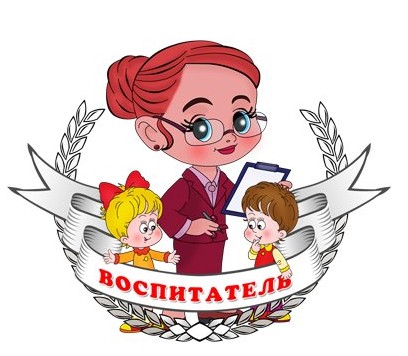 Педагоги создают среду, в которой ваш ребенок растёт здоровым, работает по программе, формирующей познавательные интересы и действия соответственно возрасту. 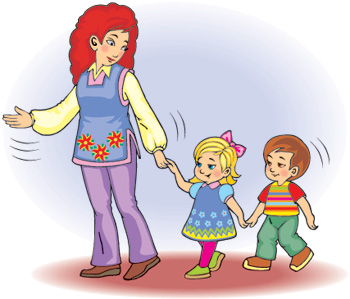 Воспитатель наблюдает за вашим ребенком, не сравнивая его с другими детьми, а сравнивая его собственные сегодняшние достижения с предыдущими. ПЕДАГОГ ПОМОГАЕТ ВАШЕМУ МАЛЫШУ НАУЧИТЬСЯ ДЕЙСТВОВАТЬ В ЛЮБОЙ СИТУАЦИИ. ФГОС – это гуманно, разумно, перспективно!МБДОУ « Детский сад  № 33»«Солнышко»Что такое ФГОС в жизни Вашего ребенка?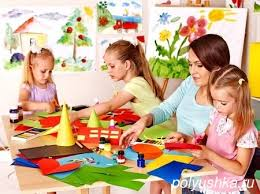 Самара, 2015 годВаш ребёнок – личность! 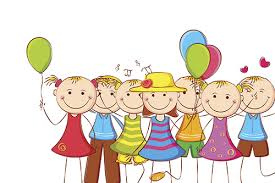 Педагог уважает в маленьком человеке ЛИЧНОСТЬ! Взаимодействуя с Вами, родителями, педагог стремиться сохранить и помочь развитию его наилучших качеств! Через ИГРУ и ТВОРЧЕСТВО, учитывая желания и стремления Вашего ребенка, воспитатель деликатно ориентирует и направляет деятельность, которая развивает!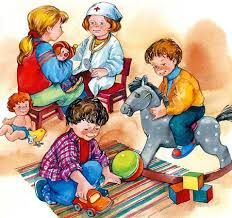 дошкольное образование впервые стало первой ступенью общего развития;признана значимость дошкольного образования в развитии ребенка;повышаются требования к дошкольному образованию; детство рассматривается в контексте «культуры достоинства»В ФГОС ДО – главное не результат, а условия!В ФГОС ДО направлен на образование и развитие ребенка, через игру и другую понятную, доступную детям деятельность.ФГОС ДО ориентирует на сохранение здоровья, обеспечение безопасности и воспитание здорового образа жизни ребенка.Каждый ребенок идет в первый класс с надеждой на позитив. Все зависит от того, насколько ребенок был психологически подготовлен к школе.Психологическая готовность включает в себя:Эмоционально-волевая готовностьЛичностно-социальная готовностьИнтеллектуальная готовностьМотивационная готовность